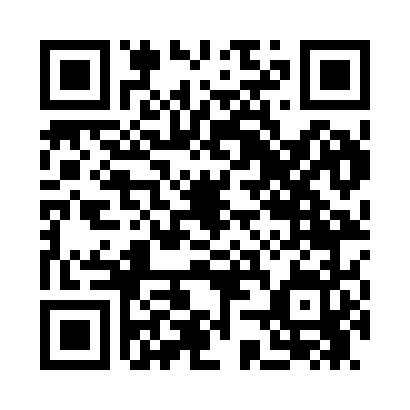 Prayer times for Glen Burke, Virginia, USAMon 1 Jul 2024 - Wed 31 Jul 2024High Latitude Method: Angle Based RulePrayer Calculation Method: Islamic Society of North AmericaAsar Calculation Method: ShafiPrayer times provided by https://www.salahtimes.comDateDayFajrSunriseDhuhrAsrMaghribIsha1Mon4:416:111:315:248:5110:212Tue4:426:121:325:248:5110:213Wed4:436:121:325:248:5110:214Thu4:436:131:325:248:5110:205Fri4:446:131:325:248:5110:206Sat4:456:141:325:248:5010:197Sun4:466:141:325:248:5010:198Mon4:466:151:335:258:5010:189Tue4:476:161:335:258:5010:1810Wed4:486:161:335:258:4910:1711Thu4:496:171:335:258:4910:1712Fri4:506:181:335:258:4810:1613Sat4:516:181:335:258:4810:1514Sun4:526:191:335:258:4710:1515Mon4:526:201:335:258:4710:1416Tue4:536:201:335:258:4610:1317Wed4:546:211:345:258:4610:1218Thu4:556:221:345:258:4510:1119Fri4:566:221:345:258:4510:1020Sat4:576:231:345:258:4410:1021Sun4:586:241:345:258:4310:0922Mon5:006:251:345:258:4310:0823Tue5:016:261:345:248:4210:0724Wed5:026:261:345:248:4110:0525Thu5:036:271:345:248:4010:0426Fri5:046:281:345:248:3910:0327Sat5:056:291:345:248:3910:0228Sun5:066:291:345:248:3810:0129Mon5:076:301:345:238:3710:0030Tue5:086:311:345:238:369:5931Wed5:096:321:345:238:359:57